开普泰Smart 净气型通风柜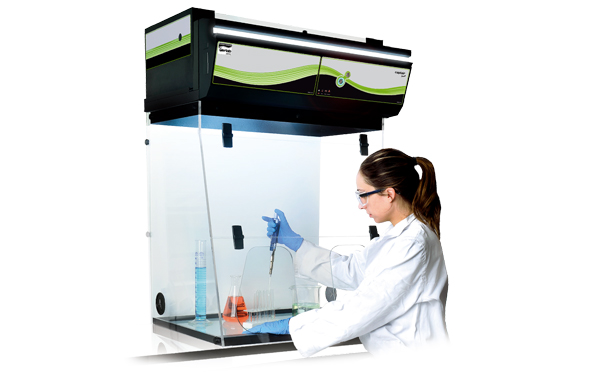 用途用于实验过程中产生的有害化学物质过滤，对实验人员提供安全防护。顶部自带风机和过滤器，风机运转过程中，形成负压，将柜内挥发的化学物质抽取至过滤系统，经过滤吸附后，洁净的空气在室内进行循环。灵活的模块化系统，针对液体,粉尘,液体与粉尘混合以及洁净室应用,可配置单层活性炭,双层活性炭及活性炭与HEPA组合型过滤器，优于全球行业同类产品。技术指标1. 完全遵循中国行业标准 JG/T385-2012。依据《中华人民共和国行业标准JG/T 385-2012》，净气型通风柜须符合以下安全标准和要求；*面风速0.4-0.6m/s ，可提供针对本款型号产品遵循中国行业标准JG/T385-2012且使用方认可的具有国家公信力的第三方检测报告。*控制浓度操作口气体泄漏<=0.5 PPM SF6(六氟化硫），可提供针对本款型号产品遵循中国行业标准JG/T385-2012且使用方认可的具有国家公信力的第三方检测报告。* 过滤效率及过滤器吸附量针对标准化学品：异丙醇，环己烷，盐酸的的过滤器在达到1%TWA(卫生部规定的职业吸入限值）时的具体吸附量不低于标准规定值；可提供针对本款型号产品遵循中国行业标准JG/T385-2012且使用方认可的具有国家公信力的第三方检测报告。针对美国SEFA 9标准 ，提供第三方权威检测报告。2.符合CE标准：可提供针对本款产品型号的CE报告；3. 3Q认证：可提供3Q认证流程文件；4. ISO 9001-2008认证；5. 过滤系统具备模块化功能，可针对液体或粉尘及混合实验，进行配置相应的过滤器：可选择GF4 AS（有机为主无机次之）、GF4BE+（有机气体和无机气体）、GF4 F（甲醛类）、GF4 K（氨类）、GF4 HP（粉尘颗粒）五种过滤器单独或组合来满足存放物质的过滤要求；6. 人体工程学设计：倾斜的前门板设计提供舒适的操作，台面前缘弧型设计提供舒适的手臂支撑；可选配翻转门设计或敞开式设计；型号对比型号型号S 321 321321391481632392483633633714尺寸（mm）（长*宽*高）尺寸（mm）（长*宽*高）800X556X968-1154800X615X1106-1292800X615X1106-12921005X615X1106-12921280X615X1106-12921600X615X1106-12921005X750X1332-15181298X750X1332-15181620X750X1332-15181620X750X1332-15181819X750X1332-1518空气处理量空气处理量220m3/h220m3/h220m3/h220m3/h220m3/h440m3/h440m3/h660m3/h660m3/h660m3/h880m3/h操作孔类别操作孔类别符合人体工程学的椭圆形开孔符合人体工程学的椭圆形开孔符合人体工程学的椭圆形开孔符合人体工程学的椭圆形开孔符合人体工程学的椭圆形开孔符合人体工程学的椭圆形开孔注册专利翻转前门设计注册专利翻转前门设计注册专利翻转前门设计注册专利翻转前门设计注册专利翻转前门设计注册专利翻转前门设计翻转前门翻转前门依拉勃注册专利，它允许用户通过上下移动转轴式翻转门，在下部或者上部进行操作实验，并且保证面风速在0.4-0.6m/s之间依拉勃注册专利，它允许用户通过上下移动转轴式翻转门，在下部或者上部进行操作实验，并且保证面风速在0.4-0.6m/s之间依拉勃注册专利，它允许用户通过上下移动转轴式翻转门，在下部或者上部进行操作实验，并且保证面风速在0.4-0.6m/s之间依拉勃注册专利，它允许用户通过上下移动转轴式翻转门，在下部或者上部进行操作实验，并且保证面风速在0.4-0.6m/s之间依拉勃注册专利，它允许用户通过上下移动转轴式翻转门，在下部或者上部进行操作实验，并且保证面风速在0.4-0.6m/s之间依拉勃注册专利，它允许用户通过上下移动转轴式翻转门，在下部或者上部进行操作实验，并且保证面风速在0.4-0.6m/s之间依拉勃注册专利，它允许用户通过上下移动转轴式翻转门，在下部或者上部进行操作实验，并且保证面风速在0.4-0.6m/s之间依拉勃注册专利，它允许用户通过上下移动转轴式翻转门，在下部或者上部进行操作实验，并且保证面风速在0.4-0.6m/s之间依拉勃注册专利，它允许用户通过上下移动转轴式翻转门，在下部或者上部进行操作实验，并且保证面风速在0.4-0.6m/s之间依拉勃注册专利，它允许用户通过上下移动转轴式翻转门，在下部或者上部进行操作实验，并且保证面风速在0.4-0.6m/s之间依拉勃注册专利，它允许用户通过上下移动转轴式翻转门，在下部或者上部进行操作实验，并且保证面风速在0.4-0.6m/s之间依拉勃注册专利，它允许用户通过上下移动转轴式翻转门，在下部或者上部进行操作实验，并且保证面风速在0.4-0.6m/s之间电压/频率电压/频率适用电压：100-240v；内部电路：24v-DC/50-60Hz适用电压：100-240v；内部电路：24v-DC/50-60Hz适用电压：100-240v；内部电路：24v-DC/50-60Hz适用电压：100-240v；内部电路：24v-DC/50-60Hz适用电压：100-240v；内部电路：24v-DC/50-60Hz适用电压：100-240v；内部电路：24v-DC/50-60Hz适用电压：100-240v；内部电路：24v-DC/50-60Hz适用电压：100-240v；内部电路：24v-DC/50-60Hz适用电压：100-240v；内部电路：24v-DC/50-60Hz适用电压：100-240v；内部电路：24v-DC/50-60Hz适用电压：100-240v；内部电路：24v-DC/50-60Hz适用电压：100-240v；内部电路：24v-DC/50-60Hz过滤器自动报警器过滤器自动报警器Molecode S: 针对有机类的饱和检测；Molecode A: 针对无机类的饱和检测；Molecode F: 针对甲醛的饱和检测Molecode S: 针对有机类的饱和检测；Molecode A: 针对无机类的饱和检测；Molecode F: 针对甲醛的饱和检测Molecode S: 针对有机类的饱和检测；Molecode A: 针对无机类的饱和检测；Molecode F: 针对甲醛的饱和检测Molecode S: 针对有机类的饱和检测；Molecode A: 针对无机类的饱和检测；Molecode F: 针对甲醛的饱和检测Molecode S: 针对有机类的饱和检测；Molecode A: 针对无机类的饱和检测；Molecode F: 针对甲醛的饱和检测Molecode S: 针对有机类的饱和检测；Molecode A: 针对无机类的饱和检测；Molecode F: 针对甲醛的饱和检测Molecode S: 针对有机类的饱和检测；Molecode A: 针对无机类的饱和检测；Molecode F: 针对甲醛的饱和检测Molecode S: 针对有机类的饱和检测；Molecode A: 针对无机类的饱和检测；Molecode F: 针对甲醛的饱和检测Molecode S: 针对有机类的饱和检测；Molecode A: 针对无机类的饱和检测；Molecode F: 针对甲醛的饱和检测Molecode S: 针对有机类的饱和检测；Molecode A: 针对无机类的饱和检测；Molecode F: 针对甲醛的饱和检测Molecode S: 针对有机类的饱和检测；Molecode A: 针对无机类的饱和检测；Molecode F: 针对甲醛的饱和检测Molecode S: 针对有机类的饱和检测；Molecode A: 针对无机类的饱和检测；Molecode F: 针对甲醛的饱和检测过滤器吸附容量过滤器吸附容量依拉勃化学品手册列出了超过600种化学品过滤参数：在TWA的1%临界点，过滤器吸附该化学品的具体质量依拉勃化学品手册列出了超过600种化学品过滤参数：在TWA的1%临界点，过滤器吸附该化学品的具体质量依拉勃化学品手册列出了超过600种化学品过滤参数：在TWA的1%临界点，过滤器吸附该化学品的具体质量依拉勃化学品手册列出了超过600种化学品过滤参数：在TWA的1%临界点，过滤器吸附该化学品的具体质量依拉勃化学品手册列出了超过600种化学品过滤参数：在TWA的1%临界点，过滤器吸附该化学品的具体质量依拉勃化学品手册列出了超过600种化学品过滤参数：在TWA的1%临界点，过滤器吸附该化学品的具体质量依拉勃化学品手册列出了超过600种化学品过滤参数：在TWA的1%临界点，过滤器吸附该化学品的具体质量依拉勃化学品手册列出了超过600种化学品过滤参数：在TWA的1%临界点，过滤器吸附该化学品的具体质量依拉勃化学品手册列出了超过600种化学品过滤参数：在TWA的1%临界点，过滤器吸附该化学品的具体质量依拉勃化学品手册列出了超过600种化学品过滤参数：在TWA的1%临界点，过滤器吸附该化学品的具体质量依拉勃化学品手册列出了超过600种化学品过滤参数：在TWA的1%临界点，过滤器吸附该化学品的具体质量依拉勃化学品手册列出了超过600种化学品过滤参数：在TWA的1%临界点，过滤器吸附该化学品的具体质量柜体材质柜体材质全透明耐化学腐蚀的聚丙烯面板和涂有抗酸聚合物的镀锌钢板材质全透明耐化学腐蚀的聚丙烯面板和涂有抗酸聚合物的镀锌钢板材质全透明耐化学腐蚀的聚丙烯面板和涂有抗酸聚合物的镀锌钢板材质全透明耐化学腐蚀的聚丙烯面板和涂有抗酸聚合物的镀锌钢板材质全透明耐化学腐蚀的聚丙烯面板和涂有抗酸聚合物的镀锌钢板材质全透明耐化学腐蚀的聚丙烯面板和涂有抗酸聚合物的镀锌钢板材质全透明耐化学腐蚀的聚丙烯面板和涂有抗酸聚合物的镀锌钢板材质全透明耐化学腐蚀的聚丙烯面板和涂有抗酸聚合物的镀锌钢板材质全透明耐化学腐蚀的聚丙烯面板和涂有抗酸聚合物的镀锌钢板材质全透明耐化学腐蚀的聚丙烯面板和涂有抗酸聚合物的镀锌钢板材质全透明耐化学腐蚀的聚丙烯面板和涂有抗酸聚合物的镀锌钢板材质全透明耐化学腐蚀的聚丙烯面板和涂有抗酸聚合物的镀锌钢板材质过滤框材质过滤框材质聚丙烯（PP材质）聚丙烯（PP材质）聚丙烯（PP材质）聚丙烯（PP材质）聚丙烯（PP材质）聚丙烯（PP材质）聚丙烯（PP材质）聚丙烯（PP材质）聚丙烯（PP材质）聚丙烯（PP材质）聚丙烯（PP材质）聚丙烯（PP材质）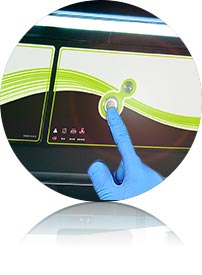 Smart智能化技术每台产品都采用了Smart技术 – 此独有的技术通过 Smart 光环闪烁进行信息传递，显示当前运行状态。Smart光环信息传递技术，通过柔和的光束来告诉使用者的操作是安全的。 当光环闪烁时，使用者就要检查柜内气流是否平稳，风机是否出现故障, 或者过滤器是否饱合。Smart智能化技术每台产品都采用了Smart技术 – 此独有的技术通过 Smart 光环闪烁进行信息传递，显示当前运行状态。Smart光环信息传递技术，通过柔和的光束来告诉使用者的操作是安全的。 当光环闪烁时，使用者就要检查柜内气流是否平稳，风机是否出现故障, 或者过滤器是否饱合。Smart智能化技术每台产品都采用了Smart技术 – 此独有的技术通过 Smart 光环闪烁进行信息传递，显示当前运行状态。Smart光环信息传递技术，通过柔和的光束来告诉使用者的操作是安全的。 当光环闪烁时，使用者就要检查柜内气流是否平稳，风机是否出现故障, 或者过滤器是否饱合。Smart智能化技术每台产品都采用了Smart技术 – 此独有的技术通过 Smart 光环闪烁进行信息传递，显示当前运行状态。Smart光环信息传递技术，通过柔和的光束来告诉使用者的操作是安全的。 当光环闪烁时，使用者就要检查柜内气流是否平稳，风机是否出现故障, 或者过滤器是否饱合。Smart智能化技术每台产品都采用了Smart技术 – 此独有的技术通过 Smart 光环闪烁进行信息传递，显示当前运行状态。Smart光环信息传递技术，通过柔和的光束来告诉使用者的操作是安全的。 当光环闪烁时，使用者就要检查柜内气流是否平稳，风机是否出现故障, 或者过滤器是否饱合。Smart智能化技术每台产品都采用了Smart技术 – 此独有的技术通过 Smart 光环闪烁进行信息传递，显示当前运行状态。Smart光环信息传递技术，通过柔和的光束来告诉使用者的操作是安全的。 当光环闪烁时，使用者就要检查柜内气流是否平稳，风机是否出现故障, 或者过滤器是否饱合。Smart智能化技术每台产品都采用了Smart技术 – 此独有的技术通过 Smart 光环闪烁进行信息传递，显示当前运行状态。Smart光环信息传递技术，通过柔和的光束来告诉使用者的操作是安全的。 当光环闪烁时，使用者就要检查柜内气流是否平稳，风机是否出现故障, 或者过滤器是否饱合。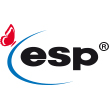 依拉勃承诺保证用户安全依拉勃安全流程是一套完整的客户支持程序，我们法国研发实验室对您的操作情况进行验证，并推荐合适的解决方案，保证每一台产品的安全使用。 我们经验丰富的客户工程师在现场做定期全面监控（有偿维护保养合同），保证产品使用安全。依拉勃承诺保证用户安全依拉勃安全流程是一套完整的客户支持程序，我们法国研发实验室对您的操作情况进行验证，并推荐合适的解决方案，保证每一台产品的安全使用。 我们经验丰富的客户工程师在现场做定期全面监控（有偿维护保养合同），保证产品使用安全。依拉勃承诺保证用户安全依拉勃安全流程是一套完整的客户支持程序，我们法国研发实验室对您的操作情况进行验证，并推荐合适的解决方案，保证每一台产品的安全使用。 我们经验丰富的客户工程师在现场做定期全面监控（有偿维护保养合同），保证产品使用安全。依拉勃承诺保证用户安全依拉勃安全流程是一套完整的客户支持程序，我们法国研发实验室对您的操作情况进行验证，并推荐合适的解决方案，保证每一台产品的安全使用。 我们经验丰富的客户工程师在现场做定期全面监控（有偿维护保养合同），保证产品使用安全。依拉勃承诺保证用户安全依拉勃安全流程是一套完整的客户支持程序，我们法国研发实验室对您的操作情况进行验证，并推荐合适的解决方案，保证每一台产品的安全使用。 我们经验丰富的客户工程师在现场做定期全面监控（有偿维护保养合同），保证产品使用安全。依拉勃承诺保证用户安全依拉勃安全流程是一套完整的客户支持程序，我们法国研发实验室对您的操作情况进行验证，并推荐合适的解决方案，保证每一台产品的安全使用。 我们经验丰富的客户工程师在现场做定期全面监控（有偿维护保养合同），保证产品使用安全。依拉勃承诺保证用户安全依拉勃安全流程是一套完整的客户支持程序，我们法国研发实验室对您的操作情况进行验证，并推荐合适的解决方案，保证每一台产品的安全使用。 我们经验丰富的客户工程师在现场做定期全面监控（有偿维护保养合同），保证产品使用安全。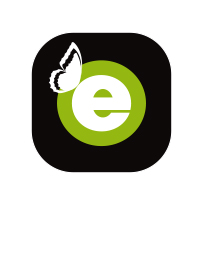 依拉勃eGuard监控软件每台依拉勃产品与配备了eGuard软件的智能手机、平板电脑或者PC机实现智能连接，您可实时监控产品的运行状态，接收安全提醒，查阅使用统计分析数据、并为您定制分析报告以提高设备安全性。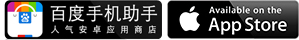 